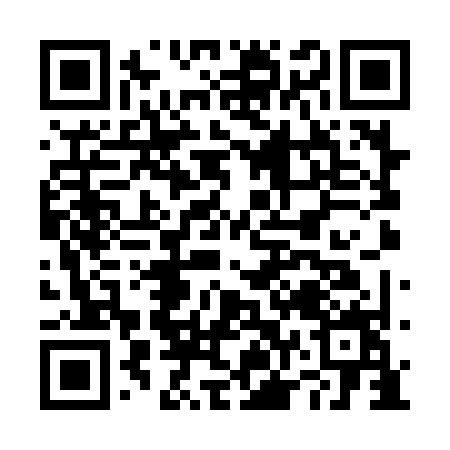 Prayer times for Jabberali Akaner Kandi, BangladeshMon 1 Apr 2024 - Tue 30 Apr 2024High Latitude Method: NonePrayer Calculation Method: University of Islamic SciencesAsar Calculation Method: ShafiPrayer times provided by https://www.salahtimes.comDateDayFajrSunriseDhuhrAsrMaghribIsha1Mon4:355:5112:023:296:147:302Tue4:345:5012:023:296:157:313Wed4:335:4912:023:296:157:314Thu4:325:4812:023:296:167:325Fri4:315:4712:013:286:167:326Sat4:305:4612:013:286:167:337Sun4:295:4512:013:286:177:338Mon4:285:4412:003:286:177:349Tue4:265:4312:003:276:177:3410Wed4:255:4212:003:276:187:3511Thu4:245:4112:003:276:187:3512Fri4:235:4011:593:276:197:3613Sat4:225:4011:593:266:197:3614Sun4:215:3911:593:266:197:3715Mon4:205:3811:593:266:207:3716Tue4:195:3711:583:256:207:3817Wed4:185:3611:583:256:217:3918Thu4:175:3511:583:256:217:3919Fri4:165:3411:583:246:217:4020Sat4:155:3311:583:246:227:4021Sun4:145:3311:573:246:227:4122Mon4:135:3211:573:236:237:4123Tue4:125:3111:573:236:237:4224Wed4:115:3011:573:236:247:4325Thu4:105:2911:573:236:247:4326Fri4:095:2911:563:226:247:4427Sat4:085:2811:563:226:257:4528Sun4:075:2711:563:226:257:4529Mon4:075:2611:563:216:267:4630Tue4:065:2611:563:216:267:46